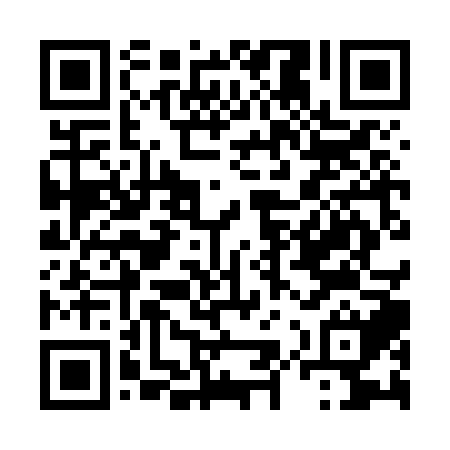 Prayer times for Abdul Muhammad Koruna, PakistanWed 1 May 2024 - Fri 31 May 2024High Latitude Method: Angle Based RulePrayer Calculation Method: University of Islamic SciencesAsar Calculation Method: ShafiPrayer times provided by https://www.salahtimes.comDateDayFajrSunriseDhuhrAsrMaghribIsha1Wed3:505:2312:103:536:578:302Thu3:495:2212:103:536:588:313Fri3:485:2112:103:536:598:324Sat3:465:2012:103:537:008:345Sun3:455:1912:103:537:008:356Mon3:445:1812:093:537:018:367Tue3:435:1712:093:537:028:378Wed3:415:1612:093:547:038:389Thu3:405:1612:093:547:048:3910Fri3:395:1512:093:547:048:4011Sat3:385:1412:093:547:058:4112Sun3:375:1312:093:547:068:4213Mon3:355:1212:093:547:078:4414Tue3:345:1112:093:547:078:4515Wed3:335:1112:093:547:088:4616Thu3:325:1012:093:547:098:4717Fri3:315:0912:093:547:108:4818Sat3:305:0912:093:547:108:4919Sun3:295:0812:093:557:118:5020Mon3:285:0712:093:557:128:5121Tue3:275:0712:093:557:138:5222Wed3:265:0612:103:557:138:5323Thu3:265:0612:103:557:148:5424Fri3:255:0512:103:557:158:5525Sat3:245:0512:103:557:158:5626Sun3:235:0412:103:567:168:5727Mon3:225:0412:103:567:178:5828Tue3:225:0312:103:567:178:5929Wed3:215:0312:103:567:189:0030Thu3:205:0312:103:567:199:0131Fri3:205:0212:113:567:199:02